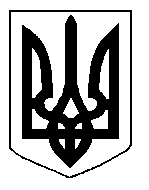 БІЛОЦЕРКІВСЬКА МІСЬКА РАДА	КИЇВСЬКОЇ ОБЛАСТІ	Р І Ш Е Н Н Я
від  30 серпня  2018 року                                                                        № 2609-55-VIIПро поновлення договору оренди землі фізичній особі-підприємцю Чалому Валентину ВолодимировичуРозглянувши звернення постійної комісії з питань земельних відносин та земельного кадастру, планування території, будівництва, архітектури, охорони пам’яток, історичного середовища та благоустрою до міського голови від 19 липня 2018 року №306/2-17, протокол постійної комісії з питань  земельних відносин та земельного кадастру, планування території, будівництва, архітектури, охорони пам’яток, історичного середовища та благоустрою від 19 липня 2018 року №138, заяву фізичної особи-підприємця Чалого Валентина Володимировича від  10 липня 2018 року №3543, відповідно до ст.ст. 12, 93, 122, 124, 125, 126 Земельного кодексу України, ст. 33 Закону України «Про оренду землі», ч. 5 ст. 16 Закону України «Про Державний земельний кадастр», ч.3 ст. 24 Закону України «Про регулювання містобудівної діяльності», п. 34 ч. 1 ст. 26 Закону України «Про місцеве самоврядування в Україні», міська рада вирішила:1.Поновити договір оренди землі від 19 червня 2013 року №56, який зареєстрований в Державному реєстрі речових прав на нерухоме майно, як інше речове право від 09 грудня 2013 року  №4002699 фізичній особі-підприємцю  Чалому Валентину Володимировичу  з цільовим призначенням  03.07 Для будівництва та обслуговування будівель торгівлі (вид використання – під проїзд до власних нежитлових приміщень) за адресою: вулиця Січневого прориву, 74, площею 0,0436 га (з них: під проїздами, проходами та площадками – 0,0436 га), строком на 5 (п’ять) років,  за рахунок земель населеного пункту м. Біла Церква. Кадастровий номер: 3210300000:02:029:0017.2.Особі, зазначеній в цьому рішенні звернутися до управління регулювання земельних відносин Білоцерківської міської ради для укладення додаткової угоди про поновлення договору оренди землі від 19 червня 2013 року №56 (шляхом викладення договору у новій редакції відповідно до внесених змін в чинне законодавство та Типовий договір оренди землі) та зареєструвати дану угоду в порядку визначеному чинним законодавством України.3.Контроль за виконанням цього рішення покласти на постійну комісію з питань  земельних відносин та земельного кадастру, планування території, будівництва, архітектури, охорони пам’яток, історичного середовища та благоустрою.Міський голова	                                                                             Г. Дикий